第五頁勤美特色從活動假牙到植牙輔助的全口重建 已有15年的歷史 收集了大量臨床資料 收費平實 患者滿意度高 與診所合作 互助互信 互通有無 配合度佳 利益分享高 共創三贏模式不定期舉辦讀書會 請專業醫師或廠商來分享寶貴臨床經驗或研討新知 歡迎大家報名參加 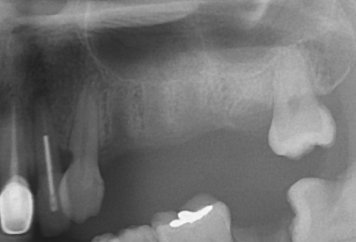 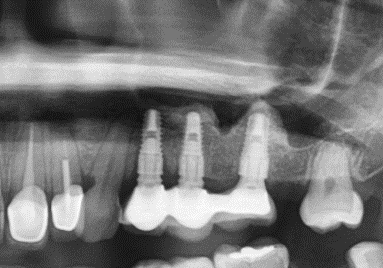 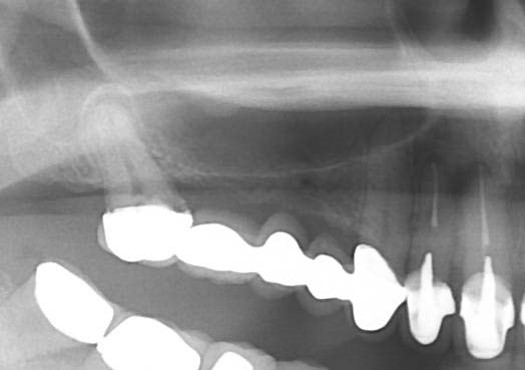 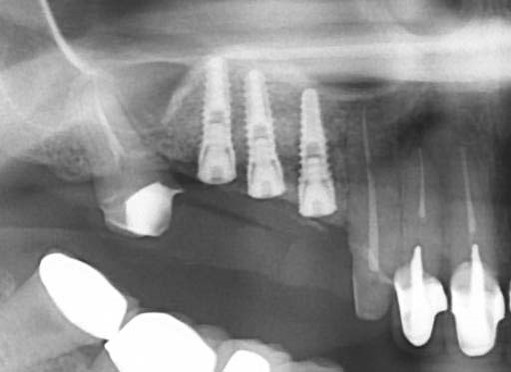 疑難雜症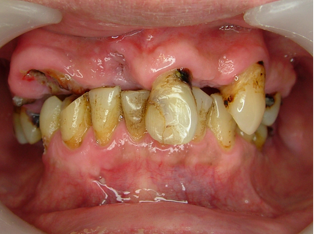 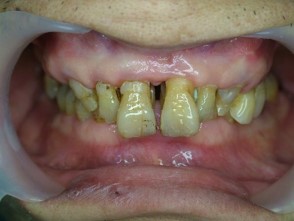 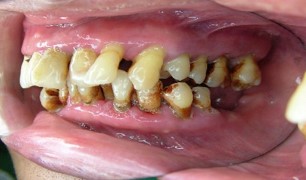 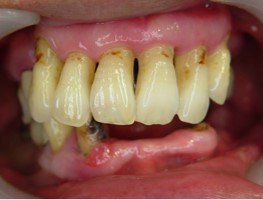 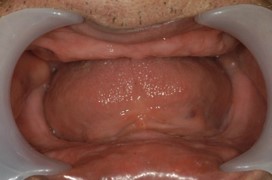 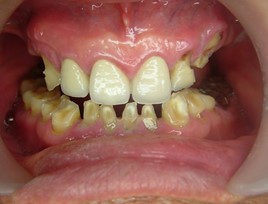 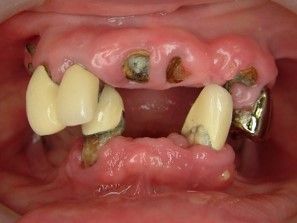 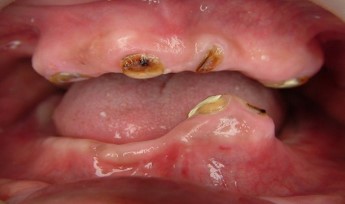 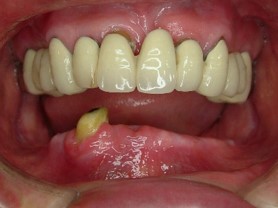 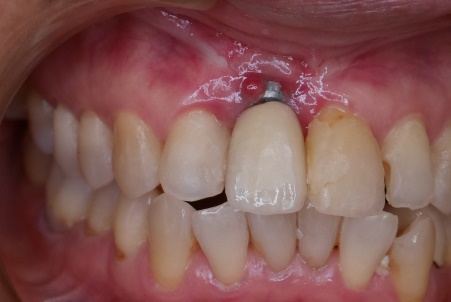 